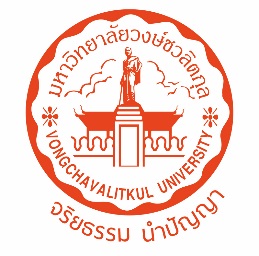 รายงานการประชุมงานแผนและบริหารความเสี่ยง ประจำเดือน ธันวาคม 2563 ครั้งที่ 4/2563วันศุกร์ที่ 25 ธันวาคม พ.ศ. 2563 เวลา 09.00-11.00 น.ณ ห้องเรียน 4303 อาคารขวัญทอง มหาวิทยาลัยวงษ์ชวลิตกุลรายนามผู้เข้าร่วมประชุมรายนามผู้ไม่ได้เข้าร่วมประชุม (ติดภารกิจ)เริ่มประชุมเวลา 09.00 น.วาระที่ 1 เรื่องแจ้งเพื่อทราบ	อาจารย์ ดร.สุจินดา  สถิรอนันต์ ประธานในที่ประชุม มีเรื่องแจ้งเพื่อทราบดังต่อไปนี้	1.1 ประกาศมหาวิทยาลัยวงษ์ชวลิตกุล เรื่อง มาตรการและการเฝ้าระวังการแพร่ระบาดของโรคติดเชื้อไวรัสโคโรนา 2019     จากสถานการณ์การแพร่ระบาดของโรคติดเชื้อไวรัสโคโรนา 2019 ซึ่งมีแนวโน้มที่จะเกิดการระบาดรุนแรงในวงกว้างมากขึ้น เพื่อประโยชน์ในการป้องกัน ลดความเสี่ยงในการแพร่กระจายและลดโอกาสการรับสัมผัสโรคโควิด-19 จึงขอให้ทุกท่านปฏิบัติตามมาตรการป้องกันการแพร่ระบาดของโรคติดเชื้อไวรัสโคโรนา 2019 ตามที่มหาวิทยาลัยวงษ์ชวลิตกุลประกาศอย่างเคร่งครัด		มติที่ประชุม : รับทราบและปฏิบัติ	1.2 การดำเนินกิจกรรม 7 ส. และกำหนดการตรวจประเมิน	      คุณอุมาพร กระจ่างโพธิ์ แจ้งให้ทราบว่า จากที่ประชุมคณะกรรมการ 7 ส. ได้กำหนดการตรวจประเมิน ครั้งที่ 1 ระหว่างวันที่ 5-31 มกราคม 2564 ซึ่งคณะกรรมการอยู่ระหว่างกำหนดวันตรวจประเมิน หากกำหนดวันได้แล้วจะแจ้งให้หน่วยงานทราบก่อนทำการตรวจประเมิน ซึ่งหัวข้อที่จะประเมินประกอบด้วย    1. สภาพห้องทำงาน (12 รายการประเมิน) 2. อุปกรณ์เครื่องใช้สำนักงาน (5 รายการประเมิน) 3. ตู้เก็บเอกสาร/วัสดุอุปกรณ์ (5 รายการประเมิน) 4. ไฟฟ้าและแสงสว่าง (3 รายการประเมิน) 5. มุมกาแฟ (3 รายการประเมิน) โดยมีเกณฑ์การให้คะแนนดังนี้ “–” 	คือ	ไม่ขอรับการประเมิน (เฉพาะศูนย์/สำนักที่ไม่มีมุมกาแฟ)“0”	คือ	ไม่มีการดำเนินการ“1”	คือ	มีการดำเนินการแต่ไม่สมบูรณ์“2”	คือ	มีการดำเนินการสมบูรณ์ที่สุดหมายเหตุ กรณี ศูนย์/สำนักที่มีมุมกาแฟ ประเมิน 28 รายการ และไม่มีมุมกาแฟ ประเมิน 25 รายการมติที่ประชุม : รับทราบ	1.3 แจ้งเลื่อนการจัดงานเลี้ยงสังสรรค์ปีใหม่ของสถาบันในเครือวงษ์ชวลิตกุล	    ตามที่มหาวิทยาลัยฯ ได้กำหนดการจัดงานเลี้ยงสังสรรค์ปีใหม่สถาบันในเครือวงษ์ชวลิตกุล ในวันอังคารที่ 29 ธันวาคม 2563 ณ หอประชุมวงษ์ชวลิตกุลนั้น ทั้งนี้เพื่อเป็นการป้องกันและลดความเสี่ยงในการแพร่กระจายของโรคโควิด-19 มหาวิทยาลัยฯ จึงเลื่อนการจัดงานเลี้ยงสังสรรค์ปีใหม่ออกไปจนกว่าสถานการณ์ดังกล่าวจะคลี่คลาย		มติที่ประชุม : รับทราบ	1.4 แจ้งกำหนดการประชุมสภามหาวิทยาลัยวงษ์ชวลิตกุล ประจำปี พ.ศ. 2564	   สภามหาวิทยาลัยวงษ์ชวลิตกุล ได้กำหนดให้มีการประชุมสภามหาวิทยาลัยฯ ประจำปี พ.ศ. 2564 ดังนี้	   ครั้งที่ 1/2564 	วันเสาร์ที่ 20 กุมภาพันธ์ 2564	   ครั้งที่ 2/2564	วันเสาร์ที่ 22 พฤษภาคม 	2564	   ครั้งที่ 3/2564	วันเสาร์ที่ 17 กรกฎาคม 	2564	   ครั้งที่ 4/2564	วันเสาร์ที่ 18 กันยายน	2564	   ครั้งที่ 5/2564	วันเสาร์ที่ 20 พฤศจิกายน 2564	   ครั้งที่ 6/2564	วันเสาร์ที่ 18 ธันวาคม	2564	ซึ่งงานแผนและบริหารความเสี่ยง ได้กำหนดเสนอแผนปฏิบัติการประจำปี มหาวิทยาลัยวงษ์ชวลิตกุล ปีการศึกษา 2564 ต่อที่ประชุมสภามหาวิทยาลัยฯ วันเสาร์ที่ 22 พฤษภาคม 2564 สำหรับหน่วยงานที่มีความจำเป็นจะต้องจัดทำโครงการก่อน ให้ยื่นเสนอโครงการเพื่อขออนุมัติจากอธิการบดี	  	มติที่ประชุม : รับทราบ	1.5 การเตรียมจัดประชุมชี้แจงจัดทำแผนปฏิบัติการประจำปี มหาวิทยาลัยวงษ์ชวลิตกุล                ปีการศึกษา 2564	    งานแผนและบริหารความเสี่ยง ได้กำหนดวันจัดประชุมชี้แจงจัดทำแผนปฏิบัติการประจำปี มหาวิทยาลัยวงษ์ชวลิตกุล ปีการศึกษา 2564 ในวันอังคารที่ 5 มกราคม 2564 เวลา 09.00-12.00 น.    ณ ห้องเรียน 1307 อาคารมุข-ปราณี  ซึ่งจะมีการชี้แจงเกี่ยวกับข้อมูลต่อไปนี้ 	    - แจ้งผลการดำเนินงานตามแผนปฏิบัติการประจำปีฯ รอบ 6 เดือน ให้ผู้เข้าร่วมประชุมทราบ เกี่ยวกับการขออนุมัติโครงการว่ามีกี่โครงการ และรายงานผลตัวชี้วัดใดที่ได้ดำเนินการไปแล้ว 	   - แจ้งปัญหาที่พบในการเขียนโครงการที่เสนอขออนุมัติ เช่น การเขียนชื่อยุทธศาสตร์,ชื่อกลยุทธ์ ซึ่งยังเขียนชื่อเดิม 	   - ปรึกษาหารือเพื่อหาแนวทางในการเบิกจ่ายงบประมาณ ได้แก่ ค่ารถตู้, ค่าอาหาร	   - จัดทำคำสั่งแต่งตั้งคณะกรรมการพิจารณาโครงการตามแผนปฏิบัติการฯ ปีการศึกษา 2564 และ คณะกรรมการดำเนินงานจัดทำแผนปฏิบัติการฯ ปีการศึกษา 2564		มติที่ประชุม : รับทราบวาระที่ 2 รับรองรายงานการประชุมครั้งที่แล้ว	นางสาวอุมาพร กระจ่างโพธิ์ เลขานุการ เสนอที่ประชุมเพื่อพิจารณารับรองรายงานการประชุมฯ ครั้งที่ 3/2563 วันพุธที่ 25 พฤศจิกายน 2563 มีการแก้ไขดังนี้	1) หน้า 2 ข้อ 3.1 องค์ประกอบที่ 2 เพิ่มตัวบ่งชี้    - ข้อ 2.3 ระดับความสำเร็จของการติดตามและประเมินผลการดำเนินงานตามแผนปฏิบัติการ ชนิดตัวบ่งชี้ ผลผลิต (O)    - ข้อ 2.4 ระดับความสำเร็จของการติดตามและประเมินผลการดำเนินงานการบริหารความเสี่ยง ชนิดตัวบ่งชี้ ผลผลิต (O)		มติที่ประชุม : รับรองรายงานการประชุม วาระที่ 3 เรื่องสืบเนื่อง	3.1 การจัดทำคู่มือการประกันคุณภาพการศึกษาภายในงานแผนและบริหารความเสี่ยง ได้จัดทำคู่มือการประกันคุณภาพภายในเสร็จเรียบร้อยแล้ว ซึ่งจะต้องคำนึงถึงองค์ประกอบคุณภาพที่ใช้เป็นแนวทางในการควบคุม การตรวจสอบและการประเมินคุณภาพ ตามวงจรคุณภาพ ประกอบด้วย การวางแผน (Plan) การดำเนินงานและเก็บข้อมูล (Do) การประเมินคุณภาพ (Check) และแนวทางการปรับปรุง (Act) โดยมีรายละเอียดดังนี้ 	     P = เริ่มกระบวนการวางแผนการประเมินตั้งแต่ต้นปีการศึกษา โดยนำผลการประเมินปีก่อนหน้านี้มาใช้เป็นข้อมูลในการวางแผนโดยต้องเก็บข้อมูลตั้งแต่เดือนมิถุนายน	     D = ดำเนินงานและเก็บข้อมูลบันทึกผลการดำเนินงานตั้งแต่ต้นปีการศึกษา คือ เดือนมิถุนายน-พฤษภาคม ปีถัดไป	     C = ดำเนินการประเมินคุณภาพภายใน ระหว่างเดือนพฤษภาคม-มิถุนายน	     A = วางแผนปรับปรุงและดำเนินการปรับปรุงตามผลการประเมิน โดยนำข้อเสนอแนะและผลการประเมินของคณะกรรมการการประเมินคุณภาพภายในมาวางแผนปรับปรุงการดำเนินงาน มาจัดทำแผนปฏิบัติการประจำปี หรือจัดทำโครงการพัฒนา		มติที่ประชุม : รับทราบ	3.2  การกำหนดตัวบ่งชี้และเกณฑ์การประเมินงานแผนและบริหารความเสี่ยง สำนักแผนและประกันคุณภาพ ได้ประชุมพิจารณาและได้กำหนดเกณฑ์และตัวบ่งชี้ของหน่วยงานใหม่ จำนวน 2 องค์ประกอบ 6 ตัวบ่งชี้ ดังนี้		มติที่ประชุม : เห็นชอบวาระที่ 4 เรื่องเสนอเพื่อพิจารณา	4.1 การประเมินความเสี่ยงของงานแผนและบริหารความเสี่ยง รอบ 6 เดือน ปีการศึกษา 2563 ดังนี้	คณะกรรมการบริหารความเสี่ยงของงานแผนและบริหารความเสี่ยง ได้ประเมินผลการดำเนินงานรอบ 6 เดือน ปีการศึกษา 2563 ดังนี้	     1) ความเสี่ยงด้านการปฏิบัติงาน		มติที่ประชุม : รับทราบวาระที่ 5 เรื่องอื่นๆ	5.1 การส่งรายงานภาระงานรายบุคคล ประจำเดือนธันวาคม 2563      ตามที่ประชุมคณาจารย์และบุคลากรมหาวิทยาลัยฯ ครั้งที่ 8/2563 ขอความร่วมมือบุคลากรสายสนับสนุนบันทึกภาระงานของตนเองที่ทำในแต่ละวัน ทั้งนี้ให้เริ่มตั้งแต่วันที่ 1 ธันวาคม 2563 เป็นต้นไป โดยส่งที่หัวหน้างานขั้นต้น		มติที่ประชุม : รับทราบและดำเนินการ	5.2 การปรับปรุงข้อมูลปฏิทินการปฏิบัติงานฯ 	      เนื่องจากที่ประชุมสภามหาวิทยาลัยฯ ได้กำหนดการประชุมสภามหาวิทยาลัยฯ ประจำปี 2564 ขึ้น งานแผนและบริหารความเสี่ยงได้ปรับปรุงปฏิทินการดำเนินงานปีการศึกษา 2563 จำนวน 2 หัวข้อ คือ1) รายงานผลการดำเนินงานตามแผนปฏิบัติการ ปีการศึกษา 2563 (รอบ 9 เดือน) และเสนอ (ร่าง) แผนปฏิบัติการฯ ปีการศึกษา 2564 (มิ.ย.64-พ.ค.65) จากเดิมวันที่ 24 เมษายน 2564 เป็น วันที่ 22 พฤษภาคม 2564 2) จัดทำเล่มแผนปฏิบัติการฯ ปีการศึกษา 2564 (มิ.ย.64-พ.ค.65) และเผยแพร่ทางเว็ปไซต์สำนักแผนและประกันคุณภาพ จากเดิมวันที่ 30 เมษายน 2564 เป็น วันที่ 24 พฤษภาคม 2564มติที่ประชุม : รับทราบและดำเนินการแก้ไขข้อมูลลงในปฏิทินการปฏิบัติงานฯประชุมครั้งต่อไปวันศุกร์ที่ 29 มกราคม 2564 ปิดประชุมเวลา 11.30 น.				(นางสาวอุมาพร  กระจ่างโพธิ์)เลขานุการงานแผนและบริหารความเสี่ยงผู้บันทึกรายงานการประชุม1อาจารย์ ดร.สุจินดา สถิรอนันต์หัวหน้างานแผนและบริหารความเสี่ยง2นางสาว มาณิการ์ สวนหนองปลิงเจ้าหน้าที่งานแผนและบริหารความเสี่ยง3นางสาว ทัชมา ขันธวิธิเจ้าหน้าที่งานแผนและบริหารความเสี่ยง4นางสาว อุมาพรกระจ่างโพธิ์เลขานุการงานแผนและบริหารความเสี่ยง1รองศาสตราจารย์ ดร.รัชนีศุจิจันทรรัตน์รองอธิการบดีฝ่ายแผนและพัฒนา/ผู้อำนวยการสำนักแผนและประกันคุณภาพองค์ประกอบการประกันคุณภาพการศึกษาตัวบ่งชี้ชนิดตัวบ่งชี้องค์ประกอบที่ 1 การบริหารจัดการ1.1 กระบวนการพัฒนาแผนกระบวนการ (P)องค์ประกอบที่ 1 การบริหารจัดการ1.2 การพัฒนาบุคลากรกระบวนการ (P)องค์ประกอบที่ 1 การบริหารจัดการ1.3 การบริหารความเสี่ยงกระบวนการ (P)องค์ประกอบที่ 1 การบริหารจัดการ1.4 การจัดการความรู้กระบวนการ (P)องค์ประกอบที่ 2 การดำเนินงานตามพันธกิจของหน่วยงาน2.1 ระดับความสำเร็จของการพัฒนาและปรับปรุงกระบวนการดำเนินงานผลผลิต (O)องค์ประกอบที่ 2 การดำเนินงานตามพันธกิจของหน่วยงาน2.2 ระดับความพึงพอใจของผู้รับบริการผลผลิต (O)ประเด็นความเสี่ยงและปัจจัย/สาเหตุความเสี่ยงระดับความเสี่ยงที่มี(L x I)ต้นปีการศึกษาระดับความเสี่ยงที่มี (L x I)รอบ 6 เดือนผลการประเมินความเสี่ยง1. มีโอกาสเกิดการติดเชื้อและแพร่ระบาดของโรคติดเชื้อโคโรนา 2019 (COVID-19)3 x 5 = 15เสี่ยงสูง4 x 5 = 20เสี่ยงสูงมากเพิ่ม2. การดำเนินงานด้านแผนและการบริหารความเสี่ยงไม่เป็นไปตามแผนที่กำหนดไว้   - จำนวนหน่วยงานต่างๆ ส่งรายงานการจัดทำแผนและรายงานการบริหารความเสี่ยงล่าช้ากว่ากำหนด5 x 5 = 25เสี่ยงสูงมาก5 x 5 = 25เสี่ยงสูงมากคงเดิม3. อัตราการคงอยู่ของบุคลากรมีน้อย การลาออกของบุคลากรในหน่วยงานมีสูง3 x 5 = 15เสี่ยงสูง4 x 5 = 20เสี่ยงสูงมากเพิ่ม